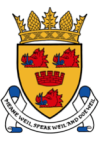 Cromarty & District Community CouncilThe next C&DCC meeting will be held on Monday 31st January 2022 at 7.30pm If you would like anything to be discussed, please contact Paige Shepherd (Chair), in advance of the meeting.AGENDAWelcome and Apologies.Declaration of InterestsApproval of previous minutes – 29 November 2021Matters Arising from previous minutes – 29 November 2021Youth Issues Treasurer's Report Victoria Hall Report including Youth CaféMembers' ReportsPortfoliosHighland CouncilCorrespondence Received Any Other BusinessLinks ShrubberyDate of Next Meetingwww.cromartylive.co.uk